Publicado en Madrid el 19/02/2021 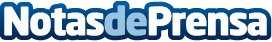 EDDK MAGAZINE llega a DUBAI y MIAMI, ampliando su mercado gracias a las oportunidades del sector turístico fuera de EuropaLa revista lifestyle premium que desde 2017 lidera los contenidos digitales de habla hispana en Ibiza, Madrid y Marbella, abre sus puertas internacionales a dos nuevas localizaciones: Dubai y MiamiDatos de contacto:Comunicación de EDDK MAGAZINE652177915Nota de prensa publicada en: https://www.notasdeprensa.es/eddk-magazine-llega-a-dubai-y-miami-ampliando Categorias: Internacional Comunicación Marketing E-Commerce http://www.notasdeprensa.es